Go4TennisA – Tc Avelgem vzw - Prijzen Tennislessen 2023-2024Start:  week 18 september 2023 (20 weken)Betaling:
Betaling op rekeningnummer, of cash bij 1e les.
Rekeningnummer: BE90 0017 6280 3632 (Go4TennisA)Lidgeld te betalen voor nieuwe leden (aansluiting TennisPadelVlaanderen, verzekering, lidgeld TCA)Jonger dan 12 jaar: €20Vanaf 12 jaar: €25Volwassenen: €30Familiekorting: Als u met 2 uit hetzelfde gezin les volgt, geniet u 5% korting op de totaalprijs van de tennislessenAls u met 3 uit hetzelfde gezin les volgt, geniet u 10% korting op de totaalprijs van de tennislessen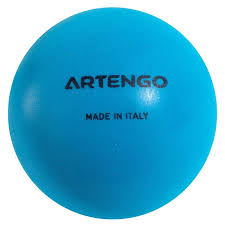 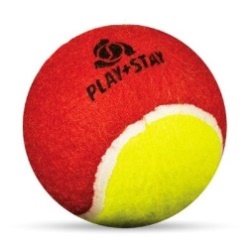 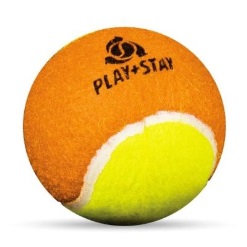 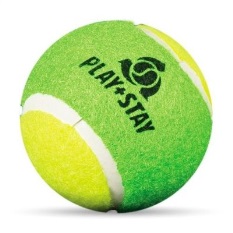 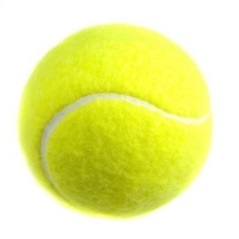 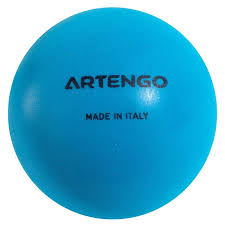 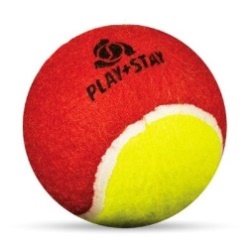 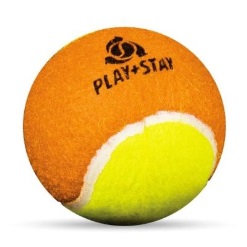 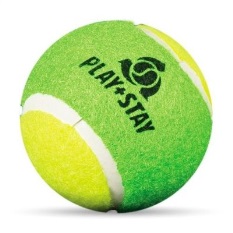 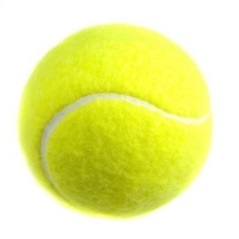 Niveau’sLeeftijd1u/week2u/week3u/weekwit 4-6170blauw5-7170rood7-10190360oranje9-11200380560Groen11-13210395590Geel12-14220415615Geel niet competitie15-18220415615Geel competitie12-18255485715Volwassenen315595